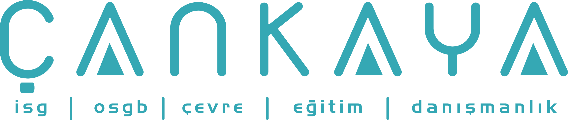 İŞBAŞI İSG KONUŞMALARI(TOOLBOX TALKS) No:  134                      			        Sayfa No: 1/2                                                                                                   KİŞİSEL KORUNMAKıyafetleriniz Duruma Uygun mu?Çalışma ortamında uygun kıyafet ve kişisel koruyucu ekipman kullanımı kritik bir konudur. Birçok sağlık ve iş güvenliği tehlikesinden korunmanın ilk ve çoğu zaman tek yolu uygun giyim kuşama sahip olmaktır. Uygun giyim kuşam önemlidir. Kulağa çok basit gelebilir; duruma uygun giyinmelisiniz. Havalı, süslü ya da stilize giyinmek çalışırken tehlike yaratabilir ya da sizi oluşabilecek tehlikelere karşı korunmasız bırakabilir. Korumalı, uygun giyim kuşam anahtardır. Gevşek bol dökümlü bir kıyafetle bir makineyi kapatmaya gidip kendini kaptıran çalışan hikayeleri nadir rastlanan olaylar değildir. Makineler kuvvetlidir ve affetmezler. Bol dökümlü, etrafından bir şeyler sarkan kıyafetler ağır ve tehlikeli endüstriyel alanlar için uygunsuzdur.Ayaklarınızı koruyun. Çoğu endüstri alanı için standart; sağlam deri ayakkabıdır. Burun kısmında parmak koruması için güçlendirilmiş olanlar tercih edilir. Spor ayakkabıları iş sahalarındaki tehlikelere karşı koruma sağlamazlar. Ya da çok az sağlarlar.El Koruması. Eldivenler kolay bulunur, ucuzdur ve ellerimizi birçok tehlikeden korurlar. Elleri soğuktan, sıcaktan, kimyasalların sıçraması sonucu doğabilecek maruziyetlerden, kesilmelerden korurlar. Eldivenler çok farklı çeşitlerde, stillerde ve malzemelerden üretilmiştir. Her biri elimizi farklı risklerden korumak amacıyla yapılmışlardır. Yapılan işe göre ve karşılaşılabilecek risklere en uygun eldiveni seçmek önemidir. Bir işçi malzeme temizliği yaparken ya da eline bulaşan gres yağını temizlerken ne sıklıkta benzin, gazyağı ya da solvent kullanır? Böyle gereksiz riskleri almayın. Uygun el korumasını seçin ve kullanın.Takılar da işyerlerinde tehlike yaratan ve sıkça gözden kaçırılan bir konudur. Kolye, künye, yüzük gibi aksesuarlar takılma sonucu kazalara yol açarlar. En iyisi, bu tip aksesuarları işyeri dışında kullanmaktır.Baş ve göz koruması. Baret, başın üzerinde bir tehlike oluşturabilecek herhangi bir durum, koruyucu gözlükler, göze bir şey girme potansiyeli olan her anda iş sahası içinde kullanılmalıdırlar. Baret sadece yağmurdan ıslanmamızı engellemekle kalmaz hayatımızı da korur. Koruyucu gözlüklerin faydaları müthiştir: Görmemizi devam ettirmemiz için gözlerimizi korurlar. İşyerinde işe uygun özel kıyafetler kullanmak yaralanmanızı engeller. Bu, iş sahası tehlikelerine karşı korunmanın ilk savunma hattıdır. Sizi en iyi şekilde koruyacak olan kişisel koruyucu ekipmanlarınızı ve iş kıyafetlerinizi dikkatli seçin. Uygunsuz giyim kuşam kazalara davetiye çıkarır.İş kıyafetlerini seçerken sağlık ve iş güvenliğini aklınızda tutun.İŞBAŞI İSG KONUŞMALARI(TOOLBOX TALKS)No:  134                                                                                                                       		      Sayfa No: 2/2                                                                                                   PERSONAL PROTECTIONAre You Dressed For The Occasion?Wearing the proper clothing and personal protective equipment in the working environment is critical. Appropriate clothing is your first and often only line of defense against many safety and health hazards. Proper clothing is key. Simple as it may sound, you must dress for the occasion. Wearing stylish clothing can create a bigger hazard or may not provide protection from hazards while you work. Proper clothing that protects is the key. It is not uncommon to hear about tragedies that have taken place when a worker who was wearing loose clothing got too close to an operating machine and was drawn into the machine. Machines are powerful and unforgiving! Loose clothing is never appropriate in an industrial workplace. Protect your feet. Standard footwear for most industries, should be sturdy leather footwear. Preferably, boots equipped with safety toes. Tennis shoes, offer little or no protection against worksite hazards. Hand Protection. Gloves are inexpensive and easily available protection which guards against many hazards. They can protect hands from exposures ranging from chemical spills and cuts, to heat and cold. Hand protection comes in huge assortment of styles, materials and sizes. All of them are made to protect your hands from specific hazards. It is important to select the proper kind and style of glove to effectively protect hands from the hazards that my be encountered. How often has a nearby worker cleaned parts or washed the grease from their hands with gasoline or a solvent of some kind. Don't take the unnecessary risk! Select and use the proper hand protection. Jewelry in the workplace can also be a hazard that is often overlooked. Rings, bracelets, and chains can be the cause of a much more severe hand related accident. Common sense should be considered when wearing your jewelry. The best choice is to keep your jewelry at home. Head Protection and Eye Protection. Hard hats and safety glasses should be worn at the work site whenever there is an overhead hazard or potential for an object to enter the eyes. A hard hat can not only protect you from the rain, it can save your life! The benefits received from eye protection are significant Safety glasses are a sure way to help save your eyesight! Dressing for the workplace, by wearing the right kind of clothing helps protect you from injury. It is your first line of defense against worksite hazards. Carefully choose your